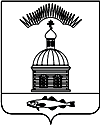 АДМИНИСТРАЦИЯ МУНИЦИПАЛЬНОГО ОБРАЗОВАНИЯ ГОРОДСКОЕ ПОСЕЛЕНИЕ ПЕЧЕНГА ПЕЧЕНГСКОГО РАЙОНА МУРМАНСКОЙ ОБЛАСТИПОСТАНОВЛЕНИЕот «29» июня 2018 года                                                                                     № 127(в ред. Постановления от 08.02.2019 № 20)п. ПеченгаВ соответствии с Конституцией Российской Федерации, Жилищным кодексом Российской Федерации, Гражданским кодексом Российской Федерации,  Федеральным законом от 06.10.2003 № 131-ФЗ«Об общих принципах организации местного самоуправления в Российской Федерации», Федеральным законом от 27.07.2010 № 210-ФЗ«Об организации предоставления государственных и муниципальных услуг», Федеральным законом от 09.02.2009 г. № 8-ФЗ «Об обеспечении доступа к информации о деятельности государственных органов и органов местного самоуправления», Уставомгородского поселения Печенга Печенгского района Мурманской области, руководствуясь Правилами пользования жилыми помещениями, утвержденными Постановлением Правительства Российской Федерации от 21.01.2006 № 25, Постановлением администрации муниципального образования городское поселение Печенга Печенгского района Мурманской области от 10.04.2017 г. № 84 «О порядке разработки и утверждения административных регламентов предоставления муниципальных услуг и административных регламентов исполнения муниципальных функций»,  администрация муниципального образования городское поселение ПеченгаПОСТАНОВЛЯЕТ: Утвердить административный регламент предоставления муниципальной услуги «Предоставление гражданам жилых помещений по договору коммерческого найма» согласно Приложению к настоящему постановлению.Признать утратившими силу следующие нормативные правовые акты органов местного самоуправления:Постановление администрации муниципального образования городское поселение Печенга Печенгского района Мурманской области от 07.08.2017 г. № 206 «Об утверждении административного регламента предоставления муниципальной услуги «Предоставление гражданам жилых помещений по договору коммерческого найма»;Постановление администрации муниципального образования городское поселение Печенга Печенгского района Мурманской области «О внесении изменений в Постановление администрации муниципального образования городское поселение Печенга Печенгского района Мурманской области от 05.02.2018 г. № 37 «О внесении изменений в Постановление администрации муниципального образования городское поселение Печенга Печенгского района Мурманской области от 07.08.2017 г. № 206 «Об утверждении административного регламента предоставления муниципальной услуги «Предоставление гражданам жилых помещений по договору коммерческого найма».Настоящее постановление вступает в силу с момента его  опубликования (обнародования).Настоящее постановление опубликовать в соответствии с Положением о порядке опубликования (обнародования) и вступления в силу муниципальных правовых актов органов местного самоуправления муниципального образования городское поселение Печенга Печенгского района.Контроль за исполнением настоящего Постановления возложить на Заместителя главы администрации городского поселения Печенга.Глава администрации муниципального образования городское поселение Печенга                                                                 Н.Г. ЖдановаПриложение к постановлению администрациимуниципального образования городское поселение Печенга от«29» июня 2018 г. № 127Административный регламентпредоставления муниципальной услуги«Предоставление гражданам жилых помещений по договору коммерческого найма»  Раздел 1. ОБЩИЕ ПОЛОЖЕНИЯ1.1. Предмет регулирования административного регламентаПредметом регулирования настоящего административного регламента (далее – Регламент) является порядок предоставления муниципальной услуги «Предоставление гражданам жилых помещений по договору коммерческого найма»(далее – муниципальная услуга).Регламент разработан в целях повышения качества и доступности результатов исполнения муниципальной услуги, создания комфортных условий для потребителей результатов исполнения муниципальной услуги и определяет сроки и последовательность действий (административных процедур) Администрации муниципального образования городское поселение Печенга Печенгского района (далее –администрация МО г.п.Печенга) при предоставлении муниципальной услуги.1.2. Сведения о Заявителях1.2.1. Заявителями муниципальной услуги являются граждане, состоящие на учете в качестве нуждающихся в предоставлении жилых помещений по договорам коммерческого найма в отдел муниципального имущества администрации муниципального образования городское поселение Печенга (далее – ОМИ администрации МО г.п.Печенга) в соответствии с Постановлением Администрации МО г.п. Печенга  о принятии на учет граждан для предоставления муниципального жилого помещения жилищного фонда коммерческого использования по договору коммерческого найма (далее - Заявители).(абз. 1 п. 1.2.1. Регламента в ред. Постановления от 08.02.2019 № 20)Жилые помещения муниципального жилищного фонда коммерческого использования городского поселения Печенга, предоставляются вне очереди гражданам, относящимся к категориям:инвалиды, а также семьи, имеющие детей-инвалидов;молодые семьи (один или оба супруга не старше 35 лет), имеющие двух и более детей;молодые семьи (один или оба супруга не старше 35 лет), не имеющие детей и в которых супруга состоит на учете в медицинской организации в связи с беременностью, срок которой превышает двадцать две недели;неполные семьи, имеющие одного и более детей.1.3. Информирование о порядке предоставления Муниципальной услуги1.3.1. Информация, предоставляемая заинтересованным лицам о муниципальной услуге, является открытой и общедоступной.Основными требованиями к информированию заинтересованных лиц являются:- достоверность и полнота информирования о процедуре предоставления муниципальной услуги;- четкость в изложении информации;- удобство и доступность получения информации;- оперативность предоставления информации.1.3.2. Информирование о порядке предоставления муниципальной услуги, в том числе о порядке обжалования решений и действий (бездействия) должностных лиц и муниципальных служащих в ходе предоставления муниципальной услуги, осуществляют должностные лица, муниципальные служащие администрации МО г.п.Печенга.Сведения о местонахождении, контактных телефонах, интернет-адресе, адресах электронной почты, графиках работы администрации МО г.п. Печенга размещаются:- посредством размещения Регламента на официальном сайте администрации городского поселения Печенга Печенгского района Мурманской области в сети Интернет (www.pechenga51.ru);- на интернет-портале государственных и муниципальных услуг (http://www.gosuslugi.ru), а также региональном интернет-портале государственных и муниципальных услуг (http://51.gosuslugi.ru).1.3.3. Консультации и информирование о порядке и (или) о ходе предоставления муниципальной услуги можно получить в администрации МО г.п. Печенга по адресу:  Печенгское шоссе ул., д.3, п. Печенга, Печенгский район Мурманской обл., 184410, Тел./факс    (815) 54 76-488;   (815) 547-63-47, e-mail: omi@pechenga51.ruв рабочие дни: вторник – c 09.00 до 13.00 и четверг с 14.00 до 16.30 часов.1.3.4. Индивидуальное информирование заинтересованных лиц по процедуре предоставления муниципальной услуги осуществляется:- в устной форме - лично или по телефону;- в письменной форме - по письменным обращениям, представленным в адрес администрации МО г.п. Печенга, в т.ч. посредством почтовых отправлений, электронных средств коммуникации либо принесенным лично заинтересованным лицом.При информировании о порядке предоставления муниципальной услуги по телефону муниципальный служащий, осуществляющий информирование, обязан:- назвать наименование отдела, свои должность, фамилию, имя и отчество;- предложить обратившемуся лицу представиться и изложить суть вопроса;- отвечать корректно, не допускать в это время разговоров с другими людьми.Если на момент поступления звонка от заинтересованных лиц муниципальный служащий, осуществляющий информирование, проводит личный прием Заявителей, он вправе предложить заинтересованному лицу обратиться по телефону позже, либо, в случае срочности получения информации, предупредить заинтересованное лицо о возможности прерывания разговора по телефону для личного приема Заявителя. В конце информирования муниципальный служащий должен кратко подвести итог разговора и перечислить действия, которые необходимо предпринять.При личном обращении Заявителей муниципальный служащий, осуществляющий информирование, в пределах своей компетенции дает ответ самостоятельно либо направляет Заявителя к другому муниципальному служащему, в чьей компетенции находится вопрос. О возможных способах получения результата муниципальной услуги (в зависимости от способа доставки ответа, указанного в письменном обращении или способа обращения Заявителей):- посредством почтовых отправлений;- посредством электронных средств коммуникации;- лично Заявителем в администрации МО г.п.Печенга;В случае если для подготовки ответа требуется продолжительное время, либо муниципальный служащий не может в данный момент ответить на вопрос самостоятельно, он должен выбрать один из вариантов дальнейших действий:- предложить Заявителю обратиться за необходимой информацией в письменном виде;- согласовать другое время для устного информирования;- в двухнедельный срок дать консультацию по контактному телефону, указанному Заявителем.Муниципальный служащий, осуществляющий прием и консультирование (по телефону или лично), должен корректно и внимательно относиться к заинтересованным лицам, не допуская унижения их чести и достоинства.Продолжительность индивидуального устного информирования должна составлять не более 10 минут. Время ожидания Заявителя при индивидуальном устном информировании при личном обращении не может превышать 15 минут.Муниципальный служащий администрации МО г.п. Печенга, осуществляющий информирование Заявителя о порядке предоставления муниципальной услуги, обязан проинформировать Заявителя о перечне документов, необходимых для предоставления муниципальной услуги, в том числе о документах, которые Заявитель должен представить самостоятельно, и документах, которые администрация МО г.п. Печенга получит в рамках межведомственного взаимодействия, если Заявитель не представит их по собственной инициативе.1.3.5. Публичное информирование осуществляется путем публикации в средствах массовой информации информационных материалов, их размещения на интернет-портале государственных и муниципальных услуг (www.gosuslugi.ru), региональном интернет-портале государственных и муниципальных услуг (www.51.gosuslugi.ru), на информационных стендах, в том числе расположенных в помещении Администрации муниципального образования городское поселение Печенга Печенгского района Мурманской области (далее – администрация МО г.п. Печенга).(абз. 2-8 п. 1.3.5.Регламента исключен – Постановление от 08.02.2019 № 20)На официальном сайте Администрации (www.pechenga51.ru) в сети Интернет размещается полный текст настоящего Регламента, график приема по личным вопросам в Администрации.Бланки Заявления и других документов Заявитель может получить в администрации МО г.п. Печенга и в электронном виде на интернет-портале государственных и муниципальных услуг (www.gosuslugi.ru), региональном интернет-портале государственных и муниципальных услуг (www.51.gosuslugi.ru).(п. 1.3.6 Регламента исключен - Постановление от 08.02.2019 № 20)Раздел 2. СТАНДАРТ ПРЕДОСТАВЛЕНИЯ МУНИЦИПАЛЬНОЙ УСЛУГИ2.1. Наименование муниципальной услугиНаименование муниципальной услуги: «Предоставление гражданам жилых помещений по договору коммерческого найма».2.2. Наименование структурного подразделения администрации, предоставляющего муниципальную услугу        2.2.1. Органом, предоставляющим муниципальную услугу, является администрация МО г.п. Печенга. Непосредственное предоставление муниципальной услуги осуществляет ОМИ администрации МО г.п. Печенга.(п.2.2.1.Регламента в ред. Постановления от 08.02.2019 № 20)2.2.2. При предоставлении муниципальной услуги ОМИ администрации МО г.п. Печенга осуществляет взаимодействие с:- Федеральной службой государственной регистрации, кадастра и картографии в части получения выписки из Единого государственного реестра недвижимости о правах отдельного лица на имевшиеся (имеющиеся) у Заявителя и членов его семьи объекты недвижимости;- Государственным унитарным предприятием технической инвентаризации Мурманской области в части получения справки о наличии (отсутствии) жилых помещений в собственности Заявителя и членов его семьи;- Организации, занимающиеся обслуживанием жилищного фонда (управляющие компании) в части предоставления справок с места жительства о составе семьи, получения сведений о регистрации граждан по месту жительства и месту пребывания на территории муниципального образования городское поселение Печенга Печенгского района Мурманской области, а так же информации о зарегистрированных в жилом помещении и снятых с регистрационного учета гражданах.2.3. Результат предоставления Муниципальной услуги2.3.1. Конечными результатами предоставления муниципальной услуги является решение:о заключении договора коммерческого найма жилого помещения муниципального жилищного фонда;об отказе в заключение договора коммерческого найма жилого помещения муниципального жилищного фонда.2.3.2. Юридическим фактом, которым заканчивается предоставление муниципальной услуги, является выдача заявителю одного из следующих документов:договора коммерческого найма жилого помещения муниципального жилищного фонда муниципального образования городское поселение Печенга Печенгского района Мурманской области(далее - Договор);письменное извещение об отказе в заключение договора коммерческого найма жилого помещения муниципального жилищного фонда муниципального образования городское поселение Печенга Печенгского района Мурманской области.2.4. Срок предоставления Муниципальной услуги2.4.1. Срок предоставления муниципальной услуги составляет 30 календарных дней со дня регистрации заявления, согласно приложению № 1, к настоящему Административному регламенту (далее - Заявление) и комплекта документов заявителя необходимых для предоставления муниципальной услуги2.4.2. При направлении заявителем заявления и комплекта документов по почте срок предоставления муниципальной услуги отсчитывается от даты поступления документов в Администрацию МО г.п. Печенга (по дате регистрации).2.4.3. Срок выдачи (направления) документов, являющихся результатом предоставления муниципальной услуги, составляет 3 рабочих дня с даты принятия решения о предоставлении (отказе в предоставлении) муниципальной услуги при направлении по почте, посредством федеральной государственной информационной системы «Единый портал государственных и муниципальных услуг (функций)» (в случае возможности получения муниципальной услуги в электронной форме) и в день обращения заявителя при личном обращении.2.4.4. Приостановление предоставления муниципальной услуги не предусмотрено.2.5. Правовые основания для предоставления Муниципальной услугиПравовое регулирование отношений, возникающих в связи с предоставлением муниципальной услуги, осуществляется в соответствии с:- Федеральным законом от 06.10.2003 № 131-ФЗ «Об общих принципах организации местного самоуправления в Российской Федерации»;- Федеральным законом от 27.07.2010 № 210-ФЗ «Об организации предоставления государственных и муниципальных услуг»;- Федеральным законом от 29.12.2004 № 188-ФЗ «Жилищный кодекс Российской Федерации»;- Федеральным законом от 29.12.2004 № 189-ФЗ «О введении в действие Жилищного кодекса Российской Федерации»;- Федеральным законом от 27.07.2006 № 152-ФЗ «О персональных данных»-Уставомгородского поселения Печенга Печенгского района Мурманской области;- решением Совета депутатов муниципального образования городское поселение Печенга от 24.06.2016 г.№ 154 «Об утверждении Положения о порядке предоставления гражданам жилых помещений по договорам найма жилых помещений муниципального жилищного фонда коммерческого использования муниципального образования городское поселение Печенга Печенгского района Мурманской области».2.6. Перечень документов, необходимых в соответствии с нормативными правовыми актами для предоставления муниципальной услугиВ перечень документов, необходимых для предоставления муниципальной услуги входят:Заявление о предоставлении жилого помещения муниципального жилищного фонда коммерческого использования (далее - Заявление).Заявление подается в письменной форме в виде бумажного документа (по форме согласно приложению N 1 к административному регламенту) при личном обращении или посредством почтовой связи либо направляется в электронном виде, заверенное электронной цифровой подписью (ЭЦП), через портал государственных и муниципальных услуг Мурманской области (www.51gosuslugi.ru), через Единый портал государственных и муниципальных услуг (функций) (www.gosuslugi.ru). Заявление может быть подано через представителя по доверенности, оформленной в установленном порядке.Документ, удостоверяющий личность и подтверждающий гражданство Заявителя и членов его семьи.К документам, удостоверяющим личность Заявителя (членов его семьи) относятся:паспорт гражданина;временное удостоверение личности по форме 2П (в случае, если паспорт находится на оформлении);военный билет.Предоставляются оригинал и копия документа или копия, заверенная нотариусом.Документ о регистрации по месту жительства заявителя и лиц, совместно проживающих с ним.Свидетельство о заключении (расторжении) брака.Предоставляются оригинал и копия документа или копия, заверенная нотариусом.Свидетельство о рождении несовершеннолетних детей, об усыновлении (удочерении).Предоставляются оригинал и копия документа или копия, заверенная нотариусом.Документы, подтверждающие право пользования (владения) жилым помещением, в котором зарегистрирован заявитель и лица, совместно проживающие с ним.Договор социального найма, договор найма жилого помещения, договор специализированного найма, свидетельство о праве собственности, ордер - предоставляется оригинал и копия документа или копия, заверенная нотариусом.Выписка из Единого государственного реестра недвижимости о зарегистрированных правах на объекты недвижимости на всех членов семьи.Запрашивается в порядке межведомственного взаимодействия в управлении Федеральной службы государственной регистрации, кадастра и картографии по Мурманской области.Справку бюро технической инвентаризации о зарегистрированных правах на объекты недвижимости на заявителя и членов его семьи (до 1998 года)Заявление, а также иные документы, указанные в пункте 2.6.1 настоящего Регламента, могут быть представлены в форме электронных документов, порядок оформления которых определяется нормативными правовыми актами Правительства Российской Федерации, Правительства Мурманской области, органами местного самоуправления и направлены в администрацию с использованием информационнотелекоммуникационных сетей общего пользования, в том числе сети Интернет, включая региональный портал государственных и муниципальных услуг Мурманской области.Обязанность по предоставлению документов, указанных в подпунктах 2.6.1.2,2.6.1.4,2.6.1.5пункта 2.6.1 настоящего Регламента возложена на Заявителя.Документы (сведения, содержащиеся в них), указанные в подпунктах 2.6.1.3, 2.6.1.6, 2.6.1.7, 2.6.1.8. пункта 2.6.1 настоящего Регламента, ОМИ администрации МО г.п. Печенга запрашивает самостоятельно в рамках межведомственного информационного взаимодействия в организациях, указанных в пункте 2.2.2 настоящего Регламента в том числе, при наличии технической возможности, в электронной форме с использованием системы межведомственного электронного взаимодействия, в случае, если Заявитель не представил их самостоятельно.2.7. Перечень оснований для отказа в приеме документовОснования для отказа в приеме документов, необходимых для предоставления муниципальной услуги, не установлены.Основанием для отказа в приеме документов в электронном виде является:подписание документов несоответствующими электронными подписями;недействительный статус сертификатов электронных подписей на документах;не подлинность электронных подписей документов;отсутствие электронной подписи;наличие повреждений файла, не позволяющих получить доступ к информации, содержащейся в документе, средствами программного обеспечения, находящегося в свободном доступе;информация в электронных документах представлена не на государственном языке Российской Федерации.2.8. Перечень оснований для отказа в предоставлении Муниципальной услугиВ предоставлении муниципальной услуги отказывается, если:не представлены документы, указанные в пунктах 2.6.1, 2.6.3 настоящего Регламента, обязанность по предоставлению которых возложена на Заявителя, либо наличие в них недостоверной информации;представлены документы, указанные в пункте 2.6.1Регламента, которые не подтверждают право Заявителя на предоставление муниципального жилого помещения по договору коммерческого найма в соответствии с пунктом 1.2Регламента.Непредставление (несвоевременное представление) органом или организацией по межведомственному запросу документов и информации не является основанием для отказа в предоставлении Заявителю муниципальной услуги..2.9. Размер платы, взимаемой с Заявителя при предоставлении Муниципальной услуги и способы ее взиманияМуниципальная услуга «Предоставление гражданам жилых помещений по договору коммерческого найма» предоставляется без взимания платы.2.10.Максимальный срок ожидания в очереди при подаче заявления о предоставлении муниципальной услугии при получении результата предоставления муниципальной услугиМаксимальный срок ожидания в очереди при подаче заявления о предоставлении и при получении результата предоставления муниципальной услуги не должен превышать 15 минут.2.11. Срок регистрации заявления о предоставлении муниципальной услугиРегистрация заявления на оказание муниципальной услуги осуществляется в день подачи документов. В день получения документов, предоставляемых заявителем, лицу выдается расписка-уведомление в получении документов с указанием их перечня и даты их получения (приложение N2). При получении документов, направленных почтовым отправлением, расписка в получении документов при наличии соответствующего указания заявителя направляется по указанному заявителем почтовому адресу не позднее рабочего дня, следующего за днем получения указанных документов.2.12. Требования к местам предоставления муниципальной услугиВ помещения для предоставления муниципальной услуги, включающие места для ожидания, информирования и приёма Заявителей, должен быть обеспечен свободный доступ, в том числе предусмотрено оснащение техническими средствами, обеспечивающими доступ в здание и к информационным стендам людей с ограниченными возможностями здоровья.2.12.2 Помещение, предназначенное для ознакомления Заявителей с информационными материалами, должно быть оснащено:информационными стендами;стульями и столами для возможности заполнения заявления и оформления документов.На информационных стендах размещается следующая информация:извлечения из законодательства и иных нормативных правовых актов, содержащих сведения о порядке предоставления муниципальной услуги;извлечения из текста настоящего Регламента;блок-схема и краткое описание порядка предоставления муниципальной услуги;перечень документов, необходимых для предоставления муниципальной услуги;порядок обжалования решений, действий или бездействия должностных лиц администрации МО г.п. Печенга.На информационных стендах размещается следующая обязательная информация:полное наименование Администрации МО г.п. Печенга, его структурного подразделения, предоставляющего муниципальную услугу;контактные телефоны, график работы, фамилии, имена, отчества и должности муниципальных служащих, осуществляющих прием и консультирование Заявителей;образцы оформления заявлений;перечень оснований для отказа в предоставлении муниципальной услуги;порядок обжалования решений и действий (бездействия) администрации МО г.п. Печенга, а также должностных лиц или муниципальных служащих, предоставляющих муниципальную услугу.Тексты информационных материалов печатаются удобным для чтения шрифтом, без исправлений, наиболее важные места выделяются полужирным начертанием либо подчеркиваются.(п. 2.12.2.Регламента в ред. Постановления от 08.02.2019 № 20) Места для ожидания приёма должны быть оборудованы стульями (кресельными секциями) и (или) скамьями.В помещениях, где осуществляется приём Заявителей по вопросам предоставления муниципальной услуги, должна быть предусмотрена возможность оформления Заявителем необходимых документов.Рабочие места муниципальных служащих администрации МО г.п. Печенга оснащаются настенными вывесками с указанием фамилии, имени, отчества и должности.Рабочее место муниципального служащего администрации МО г.п. Печенга должно быть оборудовано персональным компьютером с возможностью доступа к необходимым информационным базам данных, печатающим устройствам и другой оргтехникой, позволяющей своевременно и в полном объеме организовать предоставление муниципальной услуги.Все помещения для предоставления муниципальной услуги должны соответствовать санитарно-гигиеническим правилам и нормам, а также требованиям противопожарной безопасности.Требования к предоставлению муниципальной услуги по обеспечению ее доступности для инвалидов:       - создание условий для беспрепятственного доступа к зданию администрации МО г.п. Печенга, а также для беспрепятственного пользования  транспортом, средствами связи и информации;- возможность самостоятельного передвижения инвалидов по территории администрации МО г.п. Печенга, входа в помещение администрации МО г.п. Печенга и выхода из него, посадки в транспортное средство и высадки из него, в том числе с помощью должностных лиц администрации МО г.п. Печенга, ассистивных и вспомогательных технологий, а также сменного кресла-коляски;- сопровождение инвалидов, имеющих стойкие расстройства функции зрения и самостоятельного передвижения, и оказание им помощи в помещении администрации МО г.п. Печенга; - надлежащее размещение оборудования и носителей информации, необходимых для обеспечения беспрепятственного доступа инвалидов к помещению администрации МО г.п. Печенга, и к услугам с учетом ограничений их жизнедеятельности;- дублирование необходимой для инвалидов звуковой и зрительной информации, а также надписей, знаков и иной текстовой и графической информации знаками, выполненными рельефно-точечным шрифтом Брааля;- допуск в помещение администрации МО г.п. Печенга сурдопереводчика и тифлосурдопереводчика;-  допуск  в помещение администрации МО г.п. Печенга собаки-проводника при наличии документа, подтверждающего ее специальное обучение и  выданного в соответствии с приказом Министерства труда и социальной защиты Российской Федерации от 22.06.2015 № 386н;- обеспечение условий доступности для инвалидов по зрению официальных сайтов Администрации МО г.п. Печенга информационно-телекоммуникационной сети "Интернет" (версия для слабовидящих);- оказание должностными лицами администрации мог.п. Печенга помощи инвалидам в преодолении барьеров, мешающих получению ими муниципальных услуг наравне с другими лицами.(раздел 2.12 Регламента дополнен п. 2.12.8. – Постановление от 08.02.2019 № 20)2.13. Показатели доступности и качества предоставления муниципальной услугиВ состав показателей доступности и качества предоставления муниципальной услуги входят количественные и качественные показатели.В группу количественных показателей доступности входят:количество взаимодействий Заявителя с должностными лицами при предоставлении муниципальной услуги - не более двух;время ожидания предоставления муниципальной услуги;график работы администрации.В число качественных показателей доступности предоставляемой услуги входят:достоверность информации о предоставляемой муниципальной услуге;простота и ясность изложения информационных и инструктивных документов.К количественным показателям оценки качества предоставления муниципальной услуги относятся:соблюдение сроков предоставления муниципальной услуги;количество обоснованных жалоб.К показателям оценки качества относятся:культура обслуживания (вежливость);качество результатов труда муниципальных служащих (профессиональное мастерство).Показатели доступности и качества предоставления муниципальной услуги и их значения приведены в приложении № 3 к Административному регламенту.Прочие требования к предоставлению муниципальной услугиПри обращении за предоставлением услуги с использованием информационно-телекоммуникационных сетей (далее – ТКС) общего пользования, в том числе сети Интернет, Заявление и прилагаемые документы должны быть подписаны соответствующей электронной подписью в соответствии с постановлением Правительства Российской Федерации от 25.06.2012 № 634 «О видах электронной подписи, использование которых допускается при обращении за получение государственных и муниципальных услуг».При обращении Заявителя за получением услуги в электронной форме с использованием усиленной квалифицированной электронной подписи Заявителя, использованной при обращении за получением услуги, перечень классов средств электронных подписей и удостоверяющих центров, допустимых для совершения указанных действий, определяется в соответствии с приказом ФСБ РФ от 27.12.2011 № 796 «Об утверждении требований к средствам электронной подписи и требований к средствам удостоверяющего центра».Раздел 3. Состав, последовательность и сроки выполнения административных процедурПроцедура предоставления муниципальной услуги предусматривает последовательность действий при предоставлении муниципальной услуги в соответствии с нормативными правовыми актами.Предоставление муниципальной услуги включает в себя следующие процедуры:прием и регистрация заявления со всеми необходимыми документами для предоставления муниципальной услуги от заявителя;формирование и направление межведомственных запросов в органы (организации), участвующие в предоставлении муниципальной услуги;определение наличия (отсутствия) оснований для предоставления жилого помещения фонда коммерческого использования;подготовка проекта постановления администрации МО г.п. Печенга о принятом решении;подготовка ответа заявителю о принятом решении и необходимости заключения в администрации МО г.п. Печенга договора коммерческого найма или мотивированного отказа в предоставлении жилого помещения;формирование личного дела получателя муниципальной услуги;хранение документов личного дела получателя муниципальной услуги.Содержание каждого административного действия, входящего в состав административной процедуры, продолжительность и (или) максимальный срок ее выполнения.Основанием для начала административной процедуры приема и регистрации заявления со всеми необходимыми документами для предоставления муниципальной услуги от заявителя является получение заявления.Заявитель представляет заявление и документы, указанные в пункте 2.6 настоящего регламента, любым из перечисленных ниже способов:лично (или через представителя по доверенности, оформленной в установленном порядке);почтовым отправлением с приложением заверенных в установленном порядке копий документов;в форме электронного документа с использованием портала государственных и муниципальных услуг.Срок регистрации поступившего заявления с полным пакетом необходимых документов - 1 день. Результатом является регистрация заявления в журнале входящей корреспонденции.Специалист, ответственный за прием, рассмотрение и подготовку документов, проверяет документ, удостоверяющий личность заявителя, и сверяет с копией.Проверяет наличие всех необходимых документов исходя из соответствующего перечня документов, необходимых для предоставления муниципальной услуги.Муниципальный служащий, ответственный за предоставление муниципальной услуги проверяет правильность их составления и непротиворечивость содержащихся в них сведений, изучает каждый представленный документ по отдельности, а затем сравнивает сведения, содержащиеся в разных документах.При отсутствии у заявителя заполненного заявления или неправильном его заполнении муниципальный служащий, ответственный за предоставление муниципальной услуги помогает заявителю заполнить заявление.При предоставлении полного комплекта документов муниципальный служащий, ответственный за предоставление муниципальной услугизаверяет подписью копии представленных документов и возвращает заявителю подлинники документов, с которых была снята копия. Не выполняется копирование документов, предназначенных для однократного предъявления. Результатом является выдача расписки-уведомления о приеме документов (приложение N2).При предоставлении заявителем неполного пакета документов, которые предоставляются им самостоятельно, либо при выявлении несоответствия копий и оригиналов муниципальный служащий, ответственный за предоставление муниципальной услуги возвращает заявителю пакет документов на устранение недостатков.Заявитель вправе самостоятельно представить документы, указанные в п. 2.6 настоящего регламента.Запрос заявителя, представленный при непосредственном обращении, почтовым отправлением или в электронной форме, содержащий документы и сведения в соответствии с п. 2.6 настоящего Регламента, подлежит обязательной регистрации в день их поступления.Формирование и направление межведомственных запросов в органы, участвующие в предоставлении муниципальной услуги.Юридическим фактом, являющимся основанием для обращения муниципального служащего, ответственного за предоставление муниципальной услугив соответствующие органы и организации для получения документов, является непредставление заявителем по собственной инициативе документов, указанных в п. 2.6 настоящего регламента.Непредставление (несвоевременное представление) органом или организацией по межведомственному запросу документов и информации не может являться основанием для отказа в предоставлении заявителю настоящей муниципальной услуги.Зарегистрированное заявление вместе с приложенными документами передается специалисту, ответственному за формирование межведомственного запроса.Формирование и направление межведомственного запроса осуществляется в течение 3 рабочих дней со дня поступления заявления с документами муниципальному служащему, ответственному за предоставление муниципальной услуги.Срок получения ответа составляет 5 (пять) рабочих дней.Результатом административной процедуры является получение ответа на межведомственный запрос.При отсутствии технической возможности использования системы межведомственного электронного взаимодействия межведомственное информационное взаимодействие может осуществляться почтовым отправлением, курьером или в электронном виде по телекоммуникационным каналам связи.Определение наличия (отсутствия) оснований для предоставления жилого помещения фонда коммерческого использования.ОМИ администрации МО г.п. Печенга не позднее 5 рабочих дней со дня получения заявления проводит анализ представленных документов, определяет наличие оснований для предоставления жилого помещения фонда коммерческого использования, проверяет наличие свободных жилых помещений коммерческого использования в муниципальном жилищном фонде.В случае выявления оснований, перечисленных вп. 2.8настоящего регламента, заявителю не позднее 5 рабочих дней со дня регистрации заявления муниципальный служащий, ответственный за предоставление муниципальной услугиготовит ответ с обоснованным отказом в предоставлении жилого помещения фонда коммерческого использования. Ответ заявителю направляется в письменном виде почтой или по электронной почте.Подготовка проекта постановления администрации МО г.п. Печенга о принятом решении.В случае принятия положительного решения в предоставлении муниципальной услуги муниципальный служащий, ответственный за предоставление муниципальной услугиготовит проект постановления администрации МО г.п. Печенга о предоставлении жилого помещения фонда коммерческого использования.Максимальная длительность подготовки проекта постановления администрации МО г.п. Печенгамуниципальным служащим, ответственным за предоставление муниципальной услугисоставляет 3 рабочих дня.Результатом является проект постановления администрации МО г.п. Печенга о предоставлении жилого помещения фонда коммерческого использования.После издания постановления администрации МО г.п. Печенга о предоставлении жилого помещения фонда коммерческого использования муниципальный служащий, ответственный за предоставление муниципальной услуги осуществляет подготовку ответа заявителю о принятом решении и уведомляет о необходимости заключения в ОМИ администрации МО г.п. Печенгадоговора коммерческого найма. Ответ заявителю о принятом решении регистрируется в журнале исходящей корреспонденции и направляется в письменном виде почтой или по электронной почте.Максимальная длительность выполнения действия муниципальным служащим, ответственным за предоставление муниципальной услуги- 3 рабочих дня с даты изданияпостановления администрации МО г.п. Печенга.Муниципальный служащий, ответственный за предоставление муниципальной услуги формирует личное дело получателя муниципальной услуги, последовательно подшивая:постановление администрации МО г.п. Печенга;заявление о предоставлении жилого помещения фонда коммерческого использования;копии документов, удостоверяющих личность заявителя и членов его семьи;документ о регистрации по месту жительства заявителя и лиц, совместно проживающих с ним;копию свидетельства о регистрации брака;копии свидетельств о рождении несовершеннолетних детей, об усыновлении (удочерении);документы, подтверждающие право пользования (владения) жилым помещением, в котором зарегистрирован заявитель и лица, совместно проживающие с ним;выписку из Единого государственного реестра недвижимости о зарегистрированных правах на объекты недвижимости на всех членов семьи;справку бюро технической инвентаризации о зарегистрированных правах на объекты недвижимости на заявителя и членов его семьи.Результатом является сформированное дело к распорядительному акту о предоставлении жилого помещения фонда коммерческого использования.Личное дело получателя муниципальной услуги хранится в ОМИ администрации МО г.п. Печенгав течение 5 лет после расторжения договора коммерческого найма.Описание последовательности предоставления муниципальной услуги приведено в блок-схеме согласно приложению N4 к административному регламенту.Раздел 4.Формы контроля за исполнением административного регламента4.1. Порядок осуществления текущего контроля 4.1.1. Текущий контроль за соблюдением последовательности действий, определенных административными процедурами исполнения Муниципальной услуги и принятием решений муниципальным служащим, ответственным за предоставление муниципальной услуги администрации МО г.п. Печенга, осуществляется начальником ОМИ администрации МО г.п.Печенга.В ходе текущего контроля уполномоченным должностным лицом проверяется:- соблюдение сроков выполнения административных процедур;- последовательность, полнота, результативность исполнения действий в рамках осуществления административных процедур;- правильность принятых решений при предоставлении Муниципальной услуги.4.1.2. По результатам текущего контроля в случае выявления нарушений начальник ОМИ администрации МО г.п. Печенга дает указания по устранению выявленных нарушений и контролирует их устранение.4.2. Порядок и периодичность осуществления плановыхи внеплановых проверок полноты и качества предоставления Муниципальной услуги4.2.1. Контроль за предоставлением Муниципальной услуги осуществляет начальник ОМИ администрации МО г.п. Печенга в форме регулярных проверок соблюдения и исполнения муниципальным служащим, ответственным за предоставление муниципальной услуги положений Регламента, иных нормативных правовых актов Российской Федерации и администрации муниципального образования городское поселение Печенга. По результатам проверок начальник ОМИ администрации МО г.п. Печенга дает указания по устранению выявленных нарушений, контролирует их исполнение.Периодичность осуществления текущего контроля составляет 1 раз в квартал. 4.2.2. Контроль за полнотой и качеством предоставления Муниципальной услуги осуществляется на основании локальных правовых актов администрации МО г.п. Печенгаи обращений заинтересованных лиц в целях выявления и устранения нарушений прав Заявителей, рассмотрения, принятия решений и подготовки ответов на обращения Заявителей, содержащих жалобы на действия (бездействия) муниципального служащего, ответственного за предоставление муниципальной услуги, а также проверки исполнения положений настоящего Регламента.4.2.3. Периодичность проведения проверок может носить плановый характер (осуществляется на основании утвержденного графика проведения проверок) и внеплановый характер (по конкретным обращениям заинтересованных лиц).4.2.4. При проверке могут рассматриваться все вопросы, связанные с предоставлением Муниципальной услуги (комплексные проверки) или отдельные вопросы (тематические проверки).4.2.5. Для проведения проверки полноты и качества предоставления Муниципальной услуги постановлением Администрации формируется Комиссия, председателем которой является начальник ОМИ администрации МО г.п.Печенга. В состав Комиссии включаются муниципальные служащие администрации МО г.п. Печенга.(аб. 1 п. 4.2.5.Регламента в ред. Постановления от 08.02.2019 № 20)Комиссия имеет право:- разрабатывать предложения по вопросам предоставления Муниципальной услуги;- привлекать к своей работе экспертов, специализированные консультационные и иные организации.Комиссия прекращает свою деятельность после окончания проведения проверки. Результаты деятельности комиссии оформляются в виде справки, в которой отмечаются выявленные недостатки и предложения по их устранению.Справка подписывается председателем комиссии.4.3. Ответственность муниципальных служащих, ответственных за предоставление муниципальной услугиадминистрации МО г.п. Печенга за решения и действия (бездействия), принимаемые (осуществляемые)в ходе предоставления Муниципальной услуги4.3.1. Муниципальные служащие администрации МО г.п. Печенга, ответственные за предоставление Муниципальной услуги, в том числе за консультирование, несут персональную ответственность за предоставление Муниципальной услуги, неразглашение персональных сведений Заявителей.Дисциплинарная ответственность муниципальных служащих, ответственных за предоставление муниципальной услугизакрепляется в их должностных инструкциях в соответствии с требованиями законодательства Российской Федерации.4.3.2. Муниципальный служащий администрации МО г.п. Печенга, ответственный за прием и консультирование граждан, несет персональную ответственность за полноту, грамотность и доступность проведенного консультирования.4.4. Требования к порядку и формам контроля за предоставлением Муниципальной услуги, в том числе со стороны граждан, их объединений и организаций4.4.1. Заявители могут контролировать предоставление Муниципальной услуги путем получения информации о ней по телефону, по письменным обращениям.4.4.2. Заявитель вправе направить письменное обращение в адрес администрации МО г.п. Печенга с просьбой о проведении проверки за соблюдением и исполнением положений настоящего Регламента, полноты и качества предоставления Муниципальной услуги в случае нарушения прав и законных интересов Заявителей при предоставлении Муниципальной услуги.О результате проведения проверки, в течение 10 рабочих дней со дня проведения проверки, начальник ОМИ администрации МО г.п. Печенга  сообщает в письменной форме Заявителю.Раздел 5. Досудебный (внесудебный) порядок обжалования решений и действий (бездействий) органа, предоставляющего муниципальную услугу, должностных лиц и муниципальных служащих5.1. Заявители имеют право на досудебное (внесудебное) обжалование решений и действий (бездействия) должностных лиц в ходе предоставления Заявителям Муниципальной услуги.5.2. Заявитель может обратиться с жалобой, в том числе в следующих случаях:1) нарушение срока регистрации запроса Заявителя о предоставлении Муниципальной услуги;2) нарушение срока предоставления Муниципальной услуги;3) требование у Заявителя документов или информации либо осуществление действий, представление или осуществление которых не предусмотрено нормативными правовыми актами Российской Федерации, нормативными правовыми актами Мурманской области для предоставления Муниципальной услуги, муниципальными правовыми актами;(пп. 3 п.5.2.Регламента в ред. Постановления от 08.02.2019 № 20)4) отказ в приеме документов, предоставление которых предусмотрено нормативными правовыми актами Российской Федерации, нормативными правовыми актами Мурманской области, муниципальными правовыми актами, для предоставления Муниципальной услуги у Заявителя;5) отказ в предоставлении Муниципальной услуги, если основания отказа не предусмотрены федеральными законами и принятыми в соответствии с ними иными нормативными правовыми актами Российской Федерации, нормативными правовыми актами Мурманской области, муниципальными правовыми актами;6) затребование с Заявителя при предоставлении Муниципальной услуги платы, не предусмотренной нормативными правовыми актами Российской Федерации, нормативными правовыми актами Мурманской области, муниципальными правовыми актами;7) отказ администрации МО г.п. Печенга, должностного лица администрации МО г.п. Печенга, в исправлении допущенных опечаток и ошибок в выданных в результате предоставления Муниципальной услуги документах либо нарушение установленного срока таких исправлений;(пп.7 п. 5.2.Регламента в ред. Постановления от 08.02.2019 № 20)8) нарушение срока или порядка выдачи документов по результатам предоставления муниципальной услуги;9) приостановление предоставления муниципальной услуги, если основания приостановления не предусмотрены федеральными законами и принятыми в соответствии с ними иными нормативными правовыми актами Российской Федерации, законами и иными нормативными правовыми актами субъектов Российской Федерации, муниципальными правовыми актами;(пп.9 п. 5.2. в ред. Постановления от 08.02.2019 № 20)требование у заявителя при предоставлении муниципальной услуги документов или информации, отсутствие и (или) недостоверность которых не указывались при первоначальном отказе в приеме документов, необходимых для предоставления муниципальной услуги, либо в предоставлении муниципальной услуги, за исключением случаев, предусмотренных пунктом 4 части 1 статьи 7 Федерального закона от 27.07.2010 № 210-ФЗ «Об организации предоставления государственных и муниципальных услуг.(п. 5.2 Регламента дополнен пп. 10  - Постановление от 08.02.2019 № 20)Жалоба подается в письменной форме на бумажном носителе, в электронной форме в администрацию МО г.п. Печенга.(абз. 1 п. 5.3 Регламента в ред. Постановления от 08.02.2019 № 20)Жалоба может быть направлена по почте, с использованием информационно-телекоммуникационной сети Интернет, официального сайта муниципального образования  городское поселение Печенга: www.pechenga51.ru, единого портала государственных и муниципальных услуг либо регионального портала государственных и муниципальных услуг, а также может быть принята при личном приеме Заявителя.Срок регистрации  письменного обращения Заявителя (жалобы) составляет 1 (один) рабочий день с момента поступления в администрацию МО г.п. Печенга.(абз. 3 п. 5.3.Регламента в ред. Постановления от 08.02.2019 № 20)5.4. Адрес для направления жалобы: - Администрация муниципального образования городское поселение Печенга Печенгского района Мурманской области: 184410, Мурманская область, Печенгский район, п.г.т. Печенга, улица Печенгское шоссе, дом 3, телефон: 8 (815 54) 7-64-88, телефакс: 8 (815 54) 7-63-47, е-mail: adm@pechenga51.ru(абз. 3 п. 5.4.Регламента исключен - Постановления от 08.02.2019 № 20)Рекомендуемая форма жалобы приведена в Приложении 5 к настоящему Регламенту к настоящему Регламенту.5.5. Жалоба должна содержать:1) наименование органа, предоставляющего Муниципальную услугу, должностного лица органа, предоставляющего Муниципальную услугу, либо муниципального служащегоадминистрации МО г.п. Печенга, решения и действия (бездействие) которых обжалуются;(абз. 2 п. 5.5. в ред. Постановления от 08.02.2019 № 20)2) фамилию, имя, отчество (последнее - при наличии), сведения о месте жительства Заявителя - физического лица либо наименование, сведения о месте нахождения Заявителя - юридического лица, а также номер (номера) контактного телефона, адрес (адреса) электронной почты (при наличии) и почтовый адрес, по которым должен быть направлен ответ Заявителю;3) сведения об обжалуемых решениях и действиях (бездействии) администрации МО г.п. Печенга, должностного лица администрации МО г.п. Печенга, либо муниципального служащегоадминистрации МО г.п. Печенга;(абз. 4 п. 5.5. в ред. Постановления от 08.02.2019 № 20)доводы, на основании которых Заявитель не согласен с решением и действием (бездействием) должностного лица администрации МО г.п. Печенга, либо муниципального служащегоадминистрации МО г.п. Печенга. Заявителем могут быть представлены документы (при наличии), подтверждающие доводы Заявителя, либо их копии.(абз. 5 п. 5.5.Регламента в ред. Постановления от 08.02.2019 № 20)5.6. Жалоба, поступившая в администрацию МО г.п. Печенга, подлежит рассмотрению должностным лицом, наделенным полномочиями по рассмотрению жалоб, в течение 15 рабочих дней со дня ее регистрации, а в случае обжалования отказа администрации МО г.п. Печенга, должностного лица администрации МО г.п. Печенга, в приеме документов у Заявителя либо в исправлении допущенных опечаток и ошибок или в случае обжалования нарушения установленного срока таких исправлений - в течение 5 рабочих дней со дня ее регистрации.5.7. По результатам рассмотрения жалобы принимается одно из следующих решений:1) жалоба удовлетворяется, в том числе в форме отмены принятого решения, исправления допущенных опечаток и ошибок в выданных в результате предоставления государственной или муниципальной услуги документах, возврата заявителю денежных средств, взимание которых не предусмотрено нормативными правовыми актами Российской Федерации, нормативными правовыми актами субъектов Российской Федерации, муниципальными правовыми актами;2) в удовлетворении жалобы отказывается.Не позднее дня, следующего за днем принятия одного из указанных решений, Заявителю в письменной форме и по желанию Заявителя в электронной форме направляется мотивированный ответ о результатах рассмотрения жалобы.В случае признания жалобы подлежащей удовлетворению в ответе заявителю дается информация о действиях, осуществляемых органом, предоставляющим государственную услугу, органом, предоставляющим муниципальную услугу, многофункциональным центром либо организацией, предусмотренной частью 1.1 статьи 16 Федерального закона от 27.07.2010 № 210-ФЗ «Об организации предоставления государственных и муниципальных услуг», в целях незамедлительного устранения выявленных нарушений при оказании государственной или муниципальной услуги, а также приносятся извинения за доставленные неудобства и указывается информация о дальнейших действиях, которые необходимо совершить заявителю в целях получения государственной или муниципальной услуги.(абз. 5 п. 5.7. Регламента в ред. Постановления от 08.02.2019 № 20)В случае признания жалобы не подлежащей удовлетворению в ответе заявителю даются аргументированные разъяснения о причинах принятого решения, а также информация о порядке обжалования принятого решения.(Регламент дополнен абз. 6 п. 5.7., в ред. Постановления от 08.02.2019 № 20)5.8. В случае установления в ходе или по результатам рассмотрения жалобы признаков состава административного правонарушения или преступления должностное лицо, наделенное полномочиями по рассмотрению жалоб, незамедлительно направляет имеющиеся материалы в правоохранительные органы.Приложение 1к Административному регламентуГлаве администрации муниципального образования городское поселение ПеченгаПеченгского района Мурманской области Н.Г. Ждановойот __________________________________________________проживающего (ей) по адресу:___________________________________________________________________________моб. тел.-___________________ЗАЯВЛЕНИЕПрошу заключить со мной договор коммерческого найма на жилое помещение, расположенное по адресу: ___________________________________________________________________________________________________________________________________________В качестве членов семьи в договор коммерческого найма прошу включить:1.____________________________________________________(степень родства, ФИО),2. ____________________________________________________(степень родства, ФИО),3. ____________________________________________________(степень родства, ФИО),4. ____________________________________________________(степень родства, ФИО).Задолженности по оплате за жилищно-коммунальные услуги нет.(Фамилия Имя Отчество)Подтверждаю достоверность представленной информации.Я предупрежден(а) об ответственности за предоставление ложных или неполных сведений. Настоящим во исполнение требований Федерального закона от 27.07.2006 № 152-ФЗ «О персональных данных даю (даем) свое согласие администрации муниципального образования городское поселение Печенга и ее структурным подразделениям на обработку моих персональных данных, указанных в заявлении. С персональными данными может производиться автоматизированная и неавтоматизированная обработка. Настоящее согласие выдано без ограничения срока его действия. Я могу отозвать вышеуказанное согласие, предоставив в администрацию муниципального образования городское поселение Печенга заявление в простой письменной форме.____________                              _____________                            ___________________                          (дата)                                                                      (подпись)                                                               (расшифровка подписи)Приложение 2к Административному регламентуРАСПИСКА-УВЕДОМЛЕНИЕДана гражданину________	в том, что от него (нее)«___»_____________20_____г. получены следующие документы и копии документов:Гражданин (юридическое лицо)	уведомлен(а), что решение опредоставлении жилого помещения фонда коммерческого использования или об отказе в этом принимается не позднее чем через тридцать календарных дней со дня предоставления всех необходимых документов.Приложение 3к Административному регламентуПоказатели доступности и качества предоставления муниципальной услугиПриложение 4к Административному регламентуБЛОК – СХЕМАпоследовательности действий при предоставлении муниципальной услуги«Предоставление гражданам жилых помещений по договору коммерческого найма»Приложение № 5к Административному регламентуПРИМЕРНАЯ ФОРМА ЖАЛОБЫЗАЯВИТЕЛЯ В ОРГАН, ПРЕДОСТАВЛЯЮЩИЙ МУНИЦИПАЛЬНУЮ УСЛУГУ, ЛИБО В ВЫШЕСТОЯЩИЙ ОРГАН (ПРИ ЕГО НАЛИЧИИ)______________________________________________________________________(наименование органа, в который подается жалоба, либо фамилия, имя,отчество соответствующего должностного лица,____________________________________________________________________________________________________________________________________________фамилия, имя, отчество лица, подающего обращение, почтовый или электронный адрес) "___" ___________ 20__ года я обратился (лась) в ____________________________________________________________________________________________________________________________________________             (наименование органа, предоставляющего Муниципальную услугу) (излагается суть нарушенных прав и законных интересов, противоправного решения, действия (бездействия) с указанием должности, фамилии, имени, отчества лица, действия которого нарушают права и законные интересы заявителя)______________________________________________________________________    Прошу __________________________________________________________(изложить содержание требований)______________________________________________________________________Дата _____________                                                          Подпись заявителяNНаименование документаОригинал (шт.)Копия (шт.)1.2.3.4.5.6.7.8.9.10.11.12.13.14.15.16.17.18.19.20.№п/пПоказатели доступности и качества предоставления муниципальной услугиНормативное значение показателя (%)Показатели доступности предоставления муниципальной услугиПоказатели доступности предоставления муниципальной услугиПоказатели доступности предоставления муниципальной услуги1.Количество взаимодействий Заявителя с должностными лицами при предоставлении муниципальной услуги - не более двух1002.Процент Заявителей, ожидавших в очереди при подаче документов не более 15 минут1003.Процент Заявителей, удовлетворенных графиком работы администрации МО г.п. Печенга1004.Соблюдение сроков предоставления муниципальной услуги (процент случаев предоставления услуги в установленный срок с момента приема документов)1005.Количество обоснованных жалоб0Показатели качества предоставления муниципальной услугиПоказатели качества предоставления муниципальной услугиПоказатели качества предоставления муниципальной услуги6.Правдивость (достоверность) и полнота информации о предоставляемой услуге1007.Простота и ясность изложения информационных и инструктивных документов (процент Заявителей, обратившихся за консультацией)108.Процент Заявителей, удовлетворенных культурой обслуживания (вежливостью) муниципальных служащих1009.Процент Заявителей, удовлетворенных качеством результатов труда муниципальных служащих (профессиональное мастерство)95Прием и регистрация заявления со всеми необходимыми документами для предоставления муниципальной услуги от заявителя Формирование и направление межведомственных запросов в органы (организации), участвующие в предоставлении муниципальной услугиОпределение наличия (отсутствия) оснований для предоставления жилого помещения фонда коммерческого использованияПодготовка проекта постановления администрации МО г.п. Печенга о принятом решенииПодготовка ответа заявителю о принятом решении и необходимости заключения в администрации МО г.п. Печенга договора коммерческого найма или мотивированного отказа в предоставлении жилого помещенияформирование личного дела получателя муниципальной услугихранение документов личного дела получателя муниципальной услуги